TH Wildau stärkt Aktivitäten im Bereich Quantentechnologien – Einladung zum Vortrag und Live-Tutorial Quantencomputing am 22. Februar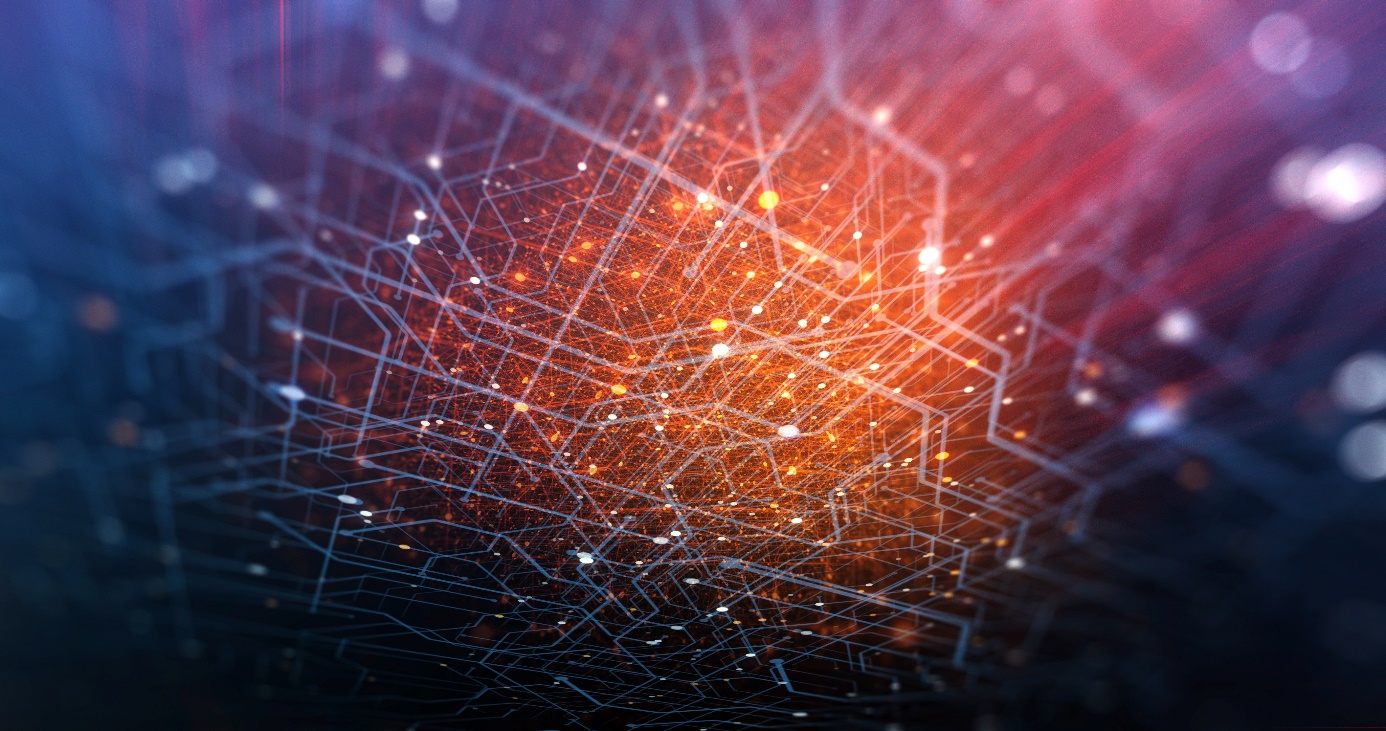 Bildunterschrift: Am 22. Februar gastiert Marcel Pfaffhauser von IBM Research Zürich mit einem Vortrag zum Thema Quantencomputing an der TH Wildau. Bild: Quardia Inc. – stock.adobe.comSubheadline: Quantechnologien Teaser: Am 22. Februar 2023 hat die TH Wildau Marcel Pfaffhauser von IBM Research Zürich für einen Vortrag zu Gast auf dem Campus. Es ist der Auftakt der Aktivitäten der Photonics, Laser and Plasmatechnology Group der TH Wildau, um Studierenden an der TH Wildau den Zugang zu Quantentechnologien, im Besonderen dem Quanten Computing und der Quanten Sensorik, zu ermöglichen.Text: Am 22. Februar 2023 hat die Technische Hochschule Wildau (TH Wildau) Marcel Pfaffhauser von IBM Research Zürich zu Gast auf dem Campus. Anlass seines Besuches ist der Auftakt der Aktivitäten der Photonics, Laser and Plasmatechnology Group der TH Wildau, um Studierenden an der TH Wildau den Zugang zu Quantentechnologien, im Besonderen dem Quanten Computing und der Quanten Sensorik, zu ermöglichen. Marcel Pfaffhauser wird zum Thema „Introduction to Quantum Computing and Qiskit" einen Vortrag halten und im Anschluss für einen längeren persönlichen Austausch mit den Teilnehmenden zur Verfügung stehen.Organisator Prof. Martin Regehly von der Photonics, Laser and Plasmatechnology Group und Studiengangsprecher des Master-Studiengangs Photonik an der TH Wildau: „Wir wollen eine breite Basis der Nachwuchsförderung in diesem spannenden Themenfeld schaffen. Perspektivisch möchten wir Projekte auf diesen Gebieten mit Forschungseinrichtungen, beispielsweise dem DESY, und Industrieunternehmen der Region aber auch überregional, zum Beispiel IBM, initiieren.“Teilnahme für InteressierteWann: 22. Februar 2023, 10 bis 12 Uhr (Vortrag) und 13 bis 14 Uhr (Tutorial)Wo: TH Wildau, Hochschulring 1, 15745 Wildau, Haus 100, Raum 214Infos zur Online-Teilnahme: https://www.th-wildau.de/hochschule/aktuelles/veranstaltung/vortrag-und-live-tutorial-quantencomputing/Die Teilnahme ist ohne vorherige Anmeldung möglich Weiterführende Informationen www.th-wildau.de/photonikAnsprechpersonen zum Symposium an der TH Wildau:Prof. Dr. Martin Regehly
Tel.: +49 3375 508 126
E-Mail: martin.regehly@th-wildau.de
Ansprechpersonen Externe Kommunikation TH Wildau:
Mike Lange / Mareike RammeltTH Wildau
Hochschulring 1, 15745 WildauTel. +49 (0)3375 508 211 / -669E-Mail: presse@th-wildau.de